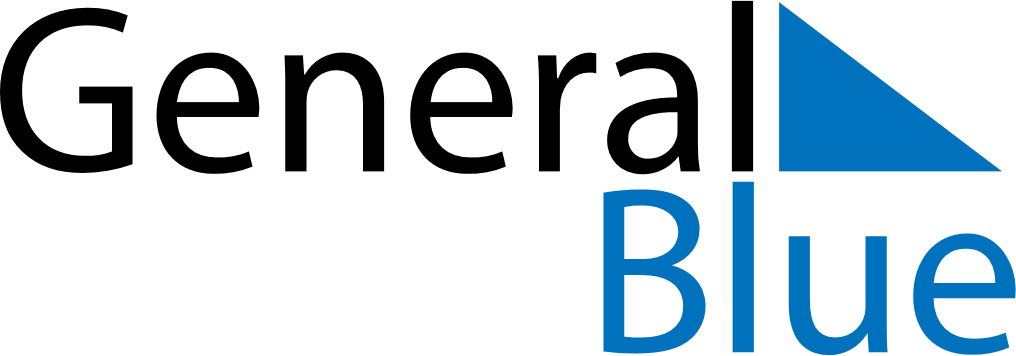 October 2024October 2024October 2024ZambiaZambiaMONTUEWEDTHUFRISATSUN123456789101112131415161718192021222324252627Independence Day28293031